Motif du signalement☐ Violences☐ Agressions ou atteintes sexuelles☐ AutresPréciser le milieu : ☐ INTRA familial ☐ EXTRA familial ☐ INSTITUTIONNELMonsieur le Procureur,En application des dispositions de l’article 40 du Code de procédure pénale, je me dois de vous rapporter les propos de l’élève suscité.Cet élève s’est confié le :Circonstances du recueil de la confidence :Conclusion : éléments que vous souhaitez porter à la connaissance du Procureur en plus des faits présentés.DATE : 							Signature de l’auteur (e) de l’information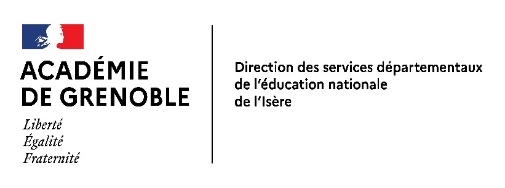 SIGNALEMENT RELATIF A UN MINEUR EN DANGERFiche navette 2 – Situation d’extrême gravité et urgenteProtection de l’enfanceDate :Mail à transmettre avec accusé réception à :Procureur de la RépubliqueTribunal de Grande InstanceGrenoble : mineurs.pr.tj-grenoble@justice.frBourgoin-Jallieu : signalements-med.tj-bourgoin-jallieu@justice.frVienne : signalements-med.tj-vienne@justice.frCopie obligatoire à SSE :Service Social en Faveur des ElèvesDSDEN 381, rue Joseph Chanrion38032 Grenoble Cedex 01Tél : 04.76.74.78.49ce.38i-sse@ac-grenoble.frCopie obligatoire à l’IEN de circonscriptionPréciser si un certificat médical descriptif a été établi         ☐ OUI 	☐ NONSi oui, le joindrePréciser si un certificat médical descriptif a été établi         ☐ OUI 	☐ NONSi oui, le joindreElève(s) (mineurs) concerné(s) par le signalement Elève(s) (mineurs) concerné(s) par le signalement Elève(s) (mineurs) concerné(s) par le signalement Elève(s) (mineurs) concerné(s) par le signalement Elève(s) (mineurs) concerné(s) par le signalement Elève(s) (mineurs) concerné(s) par le signalement Nom PrénomDate et lieu de naissanceAge(Fou G)Etablissement scolaire ou crècheProfessionnel auteur du signalement judiciaire Professionnel auteur du signalement judiciaire Professionnel auteur du signalement judiciaire Institution :Nom et Prénom : Qualité : Adresse : Adresse : Adresse : Téléphone : email : email : Fratrie Fratrie Fratrie Fratrie Fratrie Fratrie Nom PrénomDate et lieu de naissanceAge(Fou G)Etablissement scolaire ou crècheAdresse :Autre information relative au lieu de vie habituel :Autre information relative au lieu de vie habituel :Autre information relative au lieu de vie habituel :Autre information relative au lieu de vie habituel :Autre information relative au lieu de vie habituel :Autre information relative au lieu de vie habituel :Parent(s) ou adulte(s) concerné(s) par le signalement Parent(s) ou adulte(s) concerné(s) par le signalement Parent(s) ou adulte(s) concerné(s) par le signalement Parent(s) ou adulte(s) concerné(s) par le signalement Parent(s) ou adulte(s) concerné(s) par le signalement Parent(s) ou adulte(s) concerné(s) par le signalement Nom PrénomPrénomNé(e) le AgeAutorité parentale ou lien avec l’élèveAdresse : si différente de(s) l’élève(s)Téléphone : Adresse : si différente de(s) l’élève(s)Téléphone : Adresse : si différente de(s) l’élève(s)Téléphone : Adresse : si différente de(s) l’élève(s)Téléphone : Adresse : si différente de(s) l’élève(s)Téléphone : Adresse : si différente de(s) l’élève(s)Téléphone : Les parents sont-ils informés de la transmission, conformément à la loi et sauf intérêt contraire de l’élève de ce signalement judiciaire ?      Mère :    Oui  ☐         Non ☐Père :    Oui  ☐          Non ☐Si non, pourquoi ?Les parents sont-ils informés de la transmission, conformément à la loi et sauf intérêt contraire de l’élève de ce signalement judiciaire ?      Mère :    Oui  ☐         Non ☐Père :    Oui  ☐          Non ☐Si non, pourquoi ?Les parents sont-ils informés de la transmission, conformément à la loi et sauf intérêt contraire de l’élève de ce signalement judiciaire ?      Mère :    Oui  ☐         Non ☐Père :    Oui  ☐          Non ☐Si non, pourquoi ?Les parents sont-ils informés de la transmission, conformément à la loi et sauf intérêt contraire de l’élève de ce signalement judiciaire ?      Mère :    Oui  ☐         Non ☐Père :    Oui  ☐          Non ☐Si non, pourquoi ?Les parents sont-ils informés de la transmission, conformément à la loi et sauf intérêt contraire de l’élève de ce signalement judiciaire ?      Mère :    Oui  ☐         Non ☐Père :    Oui  ☐          Non ☐Si non, pourquoi ?Les parents sont-ils informés de la transmission, conformément à la loi et sauf intérêt contraire de l’élève de ce signalement judiciaire ?      Mère :    Oui  ☐         Non ☐Père :    Oui  ☐          Non ☐Si non, pourquoi ?Nature du danger ou du risque de dangerNature du danger ou du risque de dangerPrécisionsPrécisionsPrécisionsPrécisionsSanté                        ☐Santé                        ☐Sécurité                    ☐Sécurité                    ☐Moralité                    ☐    Moralité                    ☐    Education                 ☐   Education                 ☐   Développement        ☐    Développement        ☐    Présentation synthétique de la situation signalée ce jour : Faits rapportés : (Rappel littéral des propos de l’élève) Faits constatés : (Si vous êtes médecin, vous avez la faculté de rédiger un certificat descriptif, dans ce cas celui-ci doit être transmis avec le signalement)Action du professionnel suite au recueil de l’information :Si la famille a déjà fait l’objet d’une information préoccupante :☐  OUI☐  NON ☐  NE SAIT PASSi la famille a déjà bénéficié d’une prestation d’aide sociale à l’enfance, indiquer la date :Préciser le type de prestation :Le nom de l’intervenant :     ☐  OUI☐  NON ☐  NE SAIT PASLes coordonnées de l’organisme :☐  OUI☐  NON ☐  NE SAIT PAS